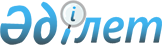 О внесении изменений и дополнений в решение Кызылординского городского маслихата от 20 сентября 2017 года №106-16/4 "Об утверждении Правил оказания социальной помощи, установления размеров и определения перечня отдельных категорий нуждающихся граждан"
					
			Утративший силу
			
			
		
					Решение Кызылординского городского маслихата от 11 февраля 2019 года № 213-36/2. Зарегистрировано Департаментом юстиции Кызылординской области 14 февраля 2019 года № 6697. Утратило силу решением Кызылординского городского маслихата от 23 августа 2019 года № 250-45/2
      Сноска. Утратило силу решением Кызылординского городского маслихата от 23.08.2019 № 250-45/2 (вводится в действие со дня первого официального опубликования).
      В соответствии с пунктом 2-3 статьи 6 Закона Республики Казахстан от 23 января 2001 года "О местном государственном управлении и самоуправлении в Республике Казахстан", постановлением Правительства Республики Казахстан от 21 мая 2013 года № 504 "Об утверждении Типовых правил оказания социальной помощи, установления размеров и определения перечня отдельных категорий нуждающихся граждан" Кызылординский городской маслихат РЕШИЛ:
      1. Внести в решение Кызылординского городского маслихата от 20 сентября 2017 года № 106-16/4 "Об утверждении Правил оказания социальной помощи, установления размеров и определения перечня отдельных категорий нуждающихся граждан" (зарегистрировано в Реестре государственной регистрации нормативных правовых актов №5981, опубликовано в эталонном контрольном банке нормативных правовых актов Республики Казахстан от 13 октября 2017 года) следующие изменения и дополнения:
      в Правилах оказания социальной помощи, установления размеров и определения перечня отдельных категорий нуждающихся граждан, утвержденные указанным решением:
      подпункты 8), 9) пункта 2 изложить в следующей редакции:
      "8) уполномоченный орган – коммунальное государственное учреждение "Кызылординский городской отдел занятости, социальных программ и регистрации актов гражданского состояния" акимата города Кызылорда финансируемый за счет местного бюджета, осуществляющий оказание социальной помощи;
      9) уполномоченная организация – филиал некоммерческого акционерного общества "Государственная корпорация "Правительство для граждан" по Кызылординской области";
      дополнить словами "и единовременную материальную помощь в размере 40 месячного расчетного показателя" после слов "раз в год в размере 30 месячного расчетного показателя" абзацев шестой, седьмой подпункта 3) пункта 5.
      2. Настоящее решение вводится в действие со дня первого официального опубликования.
					© 2012. РГП на ПХВ «Институт законодательства и правовой информации Республики Казахстан» Министерства юстиции Республики Казахстан
				
      Председатель внеочередной ХХХVІ
сессии Кызылординского городского
маслихата

Қ.ОРЫНБАСАРҰЛЫ

      Секретарь Кызылординского
городского маслихата

Р. БУХАНОВА

      "СОГЛАСОВАНО"
Государственное учреждение
"Управление координации 
занятости и социальных программ
Кызылординский области"
___________________Дуйсебаев Т.
